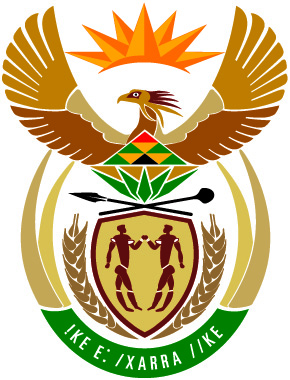 THE HONOURABLE MR JUSTICE SARDIWALLAJUDGE OF THE GAUTENG DIVISION HIGH COURT, PRETORIAP O Box 442, Pretoria, 0001, C/O Paul Kruger and Madiba Street, PretoriaPalace of Justice High Court Building, Office Number 115___________________________________________________________________URGENT APPLICATIONS COURT ROLLBEFORE THE HONOURABLE MR JUSTICE SARDIWALLACOURT: eptember  2019     (2)	      	 Case No. : 23826/19	KABUANGA N’SELE THERESE HUSSAIN VS AHMAD HUSSAIN    (5)	    	 Case No. :   65427/19	EX PARTE ZUNAID ANVER CARRIM(7)		Case No. :  65608/19	NKATEKO TREVOR MUKHAWANA VS YUSUF AHMED SAYED PATEL N.O. + 6(8)		Case No. :   65974/19	CHABELI JOHANNES MOLATOLI VS SILVERSTONE HOME OWNERS ASSOCIATION + 2(12)		Case No. :   66206/19	MMOTONG KGADIBE DAVID VS EXECUTOR OF MOKWENA JOSEPH(13)		Case No. :   66400/19	TODEON AUTOGLASS CC t/a AUTOBOYS EASTRAND VS AUTOBOYS GLASS FITMENT SERVICES (PTY) LTD(16)		Case No. :   67497/19	 JOHANN VAN NIEKERK + 1 VS CORINNE COETZER + 2(18)		Case No. :   67781/19PATRICK DAVID MANKGASE MAYABA + 1 VS FIRST RAND BANK LIMITED + 3(20)	Case No. :   67972/19	CONNIE MULDER CENTRE VS ELANDSVLEI 240 (PROPRIETARY) LIMITED + 1(19 September 2019 at 10:00)(24)		Case No. :   66888/19	TEBOHO LAWRENCE MALEFANE + 1 VS KEKETSO MOTSOENE + 1(25)		Case No. :   31237/19	EX PARTE CLOETE MURRAY N.O + 1IN RE:  CLOETE MURRAY N.O. + 2 VS PATRICK KALALA + 5     12. (27)		Case No. :   	68581/19	EX PARTE ADAM RÜDIGER RUDOLF IN RE:  ADAM RÜDIGER RUDOLF VS CARSTEN PARKINS + 2     13. (28)		Case No. :   68573/19	EX PARTE AVIWE NTANDAZO NDYAMARA N.O. + 1